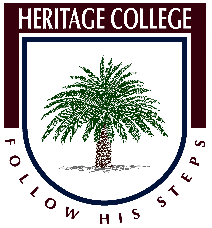 Year 9 Timber Joint KnowledgeMortise and TenonMortise and tenon joints provide a stable and strong joint which can be used in framing construction. This joint can be fixed with adhesive and is stable due to the mortise to tenon fit  and the square shoulders of the joint which provide stability. Answer the following questions which refer to the “How to make mortise and tenon joints” document:Name 4 different marking out tools that should be used when marking out a m&t joint____________________________________________________________________________________________________________________________The tenon length is usually __________ the depth of the piece it is fitting in to.The tenon width is equal to __________ of the thickness of the timber.When cutting a tenon by hand use a __________ saw and ensure that your work is clamped securely in a ___________.Tenons can be cut using another type of saw, name this machine _________________________________.When marking the mortise, the width should be equal to the width of the _______________.Mortises can be created with a __________________ and mallet or with the ______________________    ___________________.To ensure a perfect fit we can remove small shavings of timber from the tenon using a __________________Always fit joints together without glue to check the fit before gluing, this is called a _________ _________.